Do you have an idea that will help improve your local area?Do you need £100 to £500 to put your idea into action?Do you live in Ward 12 - Aird and Loch Ness?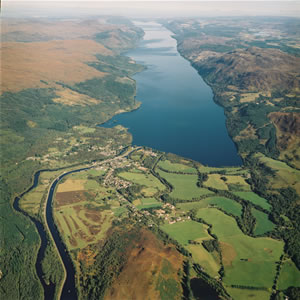 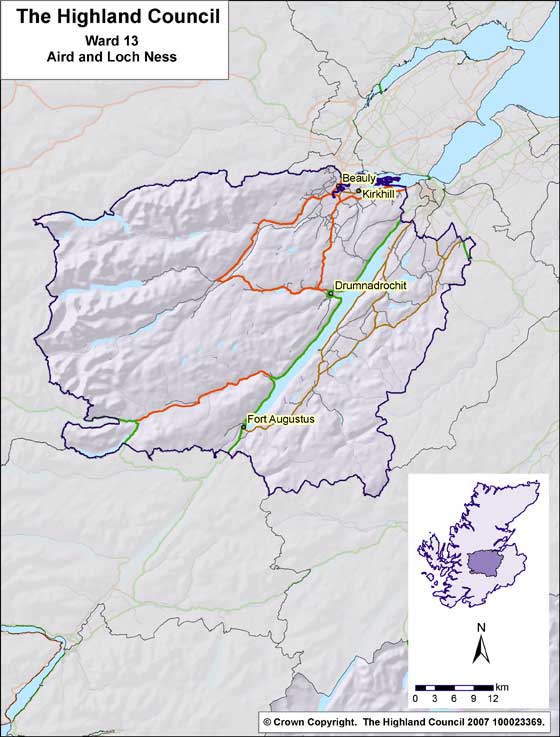 If your answer is YES then ‘Your Cash, Your Choice’ is the opportunity for you to make your project happen.Deadline for applications is:MONDAY OCTOBER 1ST AT 5PMIf you need information or assistance with the application please contact:Brenda or Fran at the Craigmonie Centre on 01456 459224

Or email: policy6@highland.gov.ukREGISTER YOUR IDEA: APPLY TODAY 
Privacy statement about your personal data can be viewed at: https://www.highland.gov.uk/directory/59/privacy_noticesPlease return this form via email to:  policy6@highland.gov.uk Or post/hand it in to: Craigmonie Centre, Glen Urquhart High School, Drumnadrochit, IV63 6XA Your full name:Address (your own address or the address of the organisation you represent)Address (your own address or the address of the organisation you represent)Address (your own address or the address of the organisation you represent)Address (your own address or the address of the organisation you represent)Your postcode:Telephone number:Telephone number:Email (required):Email (required):Email (required):Email (required):Email (required):How much money are you requesting? (£100 to £500)How much money are you requesting? (£100 to £500)How much money are you requesting? (£100 to £500)How much money are you requesting? (£100 to £500)How much money are you requesting? (£100 to £500)If you represent an organisation what is its name?If you represent an organisation what is its name?If you represent an organisation what is its name?If you represent an organisation what is its name?If you represent an organisation what is its name?If you represent an organisation what is its name?What is the name of your project/idea?What is the name of your project/idea?What is the name of your project/idea?Where in Aird and Loch Ness will the project take place?Where in Aird and Loch Ness will the project take place?Where in Aird and Loch Ness will the project take place?Where in Aird and Loch Ness will the project take place?Where in Aird and Loch Ness will the project take place?Where in Aird and Loch Ness will the project take place?Where in Aird and Loch Ness will the project take place?Briefly describe the project you would like funding for:Briefly describe the project you would like funding for:Briefly describe the project you would like funding for:Briefly describe the project you would like funding for:Briefly describe the project you would like funding for:Briefly describe the project you would like funding for:Briefly describe the project you would like funding for:How will the project deliver a benefit to Aird and Loch Ness?How will the project deliver a benefit to Aird and Loch Ness?How will the project deliver a benefit to Aird and Loch Ness?How will the project deliver a benefit to Aird and Loch Ness?How will the project deliver a benefit to Aird and Loch Ness?How will the project deliver a benefit to Aird and Loch Ness?How will the project deliver a benefit to Aird and Loch Ness?How many people do you think will benefit from your project?How many people do you think will benefit from your project?How many people do you think will benefit from your project?How many people do you think will benefit from your project?How many people do you think will benefit from your project?How many people do you think will benefit from your project?How many people do you think will benefit from your project?For example this could be the number who will attend a lunch club weekly.For example this could be the number who will attend a lunch club weekly.For example this could be the number who will attend a lunch club weekly.For example this could be the number who will attend a lunch club weekly.For example this could be the number who will attend a lunch club weekly.For example this could be the number who will attend a lunch club weekly.For example this could be the number who will attend a lunch club weekly.What particular need will it address for the community?What particular need will it address for the community?What particular need will it address for the community?What particular need will it address for the community?What particular need will it address for the community?What particular need will it address for the community?What particular need will it address for the community?How much money do you require and what will you spend it on?How much money do you require and what will you spend it on?How much money do you require and what will you spend it on?How much money do you require and what will you spend it on?How much money do you require and what will you spend it on?How much money do you require and what will you spend it on?How much money do you require and what will you spend it on?Please give a breakdown of the costs of your project and when you expect to spend the money by.  Please detail any other funding sources and if it has been confirmed.Please give a breakdown of the costs of your project and when you expect to spend the money by.  Please detail any other funding sources and if it has been confirmed.Please give a breakdown of the costs of your project and when you expect to spend the money by.  Please detail any other funding sources and if it has been confirmed.Please give a breakdown of the costs of your project and when you expect to spend the money by.  Please detail any other funding sources and if it has been confirmed.Please give a breakdown of the costs of your project and when you expect to spend the money by.  Please detail any other funding sources and if it has been confirmed.Please give a breakdown of the costs of your project and when you expect to spend the money by.  Please detail any other funding sources and if it has been confirmed.Please give a breakdown of the costs of your project and when you expect to spend the money by.  Please detail any other funding sources and if it has been confirmed.DEADLINE  FOR APPLICATIONS: 1st October 2018 